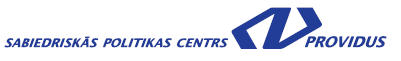 Konference„Bērnu sociāla iekļaušana kā antisociālas uzvedības novēršanas metode”2013.gada 27. un 28.novembrī Viesnīca Avalon Hotel, 13.janvāra ielā 19, RīgāDarba kārtības projekts27.novembrisVada: Ilona Kronberga, PROVIDUS pētnieceVada: Ilona Kronberga, PROVIDUS pētniece9:00 – 9:30Konferences dalībnieku reģistrācija9:30 – 10:00Konferences atklāšana un uzrunasJānis Bordāns, Latvijas Republikas Tieslietu ministrsDace Akule, PROVIDUS direktore10:00 – 10:40Samazinot riskam pakļauto jauniešu skaitu: agrīnās iejaukšanās pieeju modelēšanaIlona Kronberga, PROVIDUS10:40 – 11:20Alkohola profilakses efektivitāte pusaudžu vidūAnna Markina, Tartu Universitāte (Igaunija)11:20 – 12:00Labākās agrīnās iejaukšanās pieejas. Bulgārijas pieredzeDimitar Germanov, fonds „Animus” (Animus Association Foundation) (Bulgārija)12:00 – 13:30Pusdienu pārtraukums un tīklošanās iespējasPusdienu pārtraukums un tīklošanās iespējas13:30 – 14:15Policijas mediācija nepilngadīgo lietās: organizatoriskā pieejaEvaldas Visockas, Tiesību institūts (Lietuvos Teises Institutas / Law Institute of Lithuania) (Lietuva)14:15 – 15:00Nepilngadīgo cietušo tiesiskais statuss Latvijas tiesiskajā regulējumāAndrejs Judins, PROVIDUS15:00 – 15:50Ideju darbnīca / Kafijas pauze15:50 – 16:45Ideju darbnīcu rezultātu prezentācijas16:45 – 17:00Konferences pirmās dienas kopsavilkumsKonferences pirmās dienas kopsavilkums28.novembrisVada: Sanita Sīle, PROVIDUS pētnieceVada: Sanita Sīle, PROVIDUS pētniece9:45 – 10:00Reģistrācija10:00 – 10:10Konferences otrās dienas atklāšana10:10 – 10:40Policijas mediācija Lietuvā: pieredze darbā ar jauniešiem-likumpārkāpējiemJudita Venckevičienė, Tiesību institūts (Lietuvos Teises Institutas / Law Institute of Lithuania) (Lietuva)10:40 – 11:10Nepilngadīgo likumpārkāpumu novēršana - Valsts policijas perspektīvaAndis Rinkevics, Valsts policija11:10 – 11:40Juvenālās justīcijas sistēma un jaunākās reformas IgaunijāJako Salla, Igaunijas Tieslietu ministrija11:40 – 12:10Kafijas pauze12:10 – 12:40Juvenālā justīcija krīzes situācijās un prevencijas sekasAdélaïde Vanhove, Starptautiskā Juvenālās justīcijas observatorija (International Juvenile Justice Observatory) (Beļģija)12:40 – 13:00Temats tiek precizētsInga Millere, Valsts Bērnu tiesību aizsardzības inspekcija13:00 – 13:15Konferences otrās dienas kopsavilkums un konferences noslēgumsKonferences otrās dienas kopsavilkums un konferences noslēgums